12 февраля исполняется 85 лет со дня рождения народного поэта Республики Башкортостан, лауреата Государственной премии имени Салавата Юлаева, мастера художественного перевода Рами Гарипова (1932-1977). За свою недолгую жизнь Рами Гарипов успел оставить яркий след в башкирской литературе. Литературное наследие поэта составляют сборники стихотворений и поэм, книга переводов «Моя антология», письма и посвящения. Его произведения переведены на русский, белорусский, татарский языки. Композиторами А. Х. Габдрахмановым, А. М. Кубагушевым, Р. В. Сальмановым, Р. Х. Сахаутдиновой и другими написаны песни на стихи Рами Гарипова.Фонд ЦМБ располагает таким уникальным изданием, как книга-альбом «Рами Гарипов. Жизнь и творчество», выпущенным к 80-летнему юбилею народного поэта Башкортостана. В него вошли произведения поэта, отрывки из его дневников, автографы, воспоминания современников, архивные документы, фотографии из семейного альбома.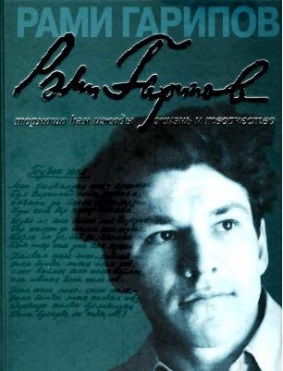 Рами Гарипов: жизнь и творчество: книга-альбом. – Уфа: Китап, 2012. – 240 с. – (на баш. яз.).Кроме того, в фонде ЦМБ имеются следующие издания произведений Рами Гарипова:Гарипов, Р. Я. Сочинения: в 3 т. Т.2 / Р. Я. Гарипов. – Уфа: Китап, 1998. – 592 с.Гарипов, Р. Я. Произведения: в 3 т. Т.2 / Р. Я. Гарипов. – Уфа: Китап, 1998. – 592 с. – (на баш. яз.).Гарипов, Р. Я. Произведения: в 3 т. Т.3 / Р. Я. Гарипов. – Уфа: Китап, 2001. – 640 с. – (на рус. и баш. яз.).Гарипов, Р. Я. Возвращаюсь к песням своим: стихи, песни, посвящения / Р. Я. Гарипов. – Уфа: Китап, 2002. – 176 с. – (на баш. яз.).Гарипов, Р. Я. Моя антология / Р. Я. Гарипов. – Уфа: Башкнигоиздат, 1990. – 222 с., ил. – (на баш. яз.).Гарипов, Р. Я. Одинокая струна: стихи, поэма / Р. Я. Гарипов. – Уфа: Тат. кн. изд., 1994. – 288 с. – (на тат. яз.).Статьи о жизни и творчестве Рами ГариповаАлкин, М.  Истинно народный поэт: штрихи к портрету Рами Гарипова / М. Алкин // Бельские просторы. - 2007. - № 2. - С.107-115. Антология поэзии Башкортостана: голоса веков. – Уфа: Китап, 2007. – 456 с. - С.237 – 238.Багуманов, А. Рами Гарипов / А. Багуманов // Лауреаты премии им. С. Юлаева: статьи-зарисовки о творчестве. – Уфа: Китап, 1999. – С.152 – 154.Бадранов, А. В памяти башкирского народа... /А. Бадранов // Истоки. - 2012. - 31 октября (№44). -  С.11.Бикбаев Р. Рами: книга о поэте / Р. Бикбаев // Ватандаш. – 2008. - № 10 – 12. – (продолжение в № 1- 4 .)Бикбаев, Р. Песня жаворонка: к 75-летию Рами Гарипова / Р. Бикбаев // Истоки. - № 6 (7 февр.). - 2007. - С.10.Губайдуллина, Ф.  Слово о Рами / Ф. Губайдуллина // Истоки. - № 50 (12 декабря). - 2007. - С.10.Денисов, В. Памяти Р. Гарипова: стихотворение / В. Денисов // Бельские просторы. – 2003. – 3 4. – С.102.Жданова, К.  "Родилось наше время в огне и в дыму" / К. Жданова // Учитель Башкортостана. - № 9. - 2010. - С.59 - 61.Карим, М. Он небом был, паря над облаком / М. Карим // Республика Башкортостан. – 2002. – 12 февраля. – С.1,4.Каскинова, Г.  Трагическая судьба: к 80-летию со дня рождения Рами Гарипова / Г. Каскинова // Победа. - 15 марта (№ 28). - 2012. - С.2.Киньябулатов, И. Душа поэта: стихотворение / И. Киньябулатов // Бельские просторы. – 2003. - № 6. – С.64.Латипова, Р. «И только моему родному краю Я безвозвратно сердце отдаю»: к 80-летию народного поэта Башкортостана Р. Гарипова / Р. Латипова // Учитель Башкортостана. – 2012. - № 10. – С.84 – 88.Тугызбаева, Ф.  Со дня рождения Рами Гарипова - 75 лет / Ф. Тугызбаева // Башкортостан. - 1 февраля. - 2006. -  С. 4. - (на баш. яз.).Филиппов А. Костер в центре города: /А. Филиппов // Ватандаш. – 2005. - № 6. – С.150 – 165.Хабиров, А. «И песней я бужу, чтоб люди радость нашли в ней» / А. Хабиров // Победа. – 2002. - № 17. – С.1.Хасанов, М. Изучение биографии Р. Гарипова на уроках англ. языка в старших классах / М. Хасанов // Учитель Башкортостана. – 2006. - № 2. – С.77 – 78.Хусаинов, А. Рами Гарипов был прав [Текст]: / А. Хусаинов // Истоки. - 2015. – 25 марта (№12). - C. 6.Шагапова, Н. Тема природопользования и экологии в творчестве Рами Гарипов / Н. Шагапова // Учитель Башкортостана. - № 4. - 2007. - С.79.Юлдашбаев, А. И песня к людям возвратится снова…: к 80-летию народного поэта Башкортостана Р. Гарипова / А. Юлдашбаев // Бельские просторы. – 2012. - № 2. – С.103 – 108.